Warum überhaupt
Wertermittlung?Sie wird durchgeführt, um1. den Anspruch jedes Teilnehmers auf wertgleiche     Landabfindung erfüllen zu können und2. unvermeidbare Mehr- oder Minderausweisungen     von Land in Geld auszugleichen.Regeln bzw. Grundsätzeder WertermittlungDas Wertermittlungsverfahren ist in den §§ 27 bis 33 Flurbereinigungsgesetz (FlurbG) geregelt.In Abstimmung mit dem Vorstand der Teilnehmer-gemeinschaft wurden u.a. für die Gebäude- und Freiflächen, Freizeitflächen, Ackerflächen, Grünland, Wald- und Gehölzflächen Wertzahlen in den Wertermittlungsklassen 1 bis 9 festgelegt.  Diese Wertzahlen (= Werteinheiten / WE) können der folgenden beiliegenden Tabelle entnommen werden.Siehe auf der RückseiteDer Kapitalisierungsfaktor wurde mit 1,2 für alle NKZ von 1-8 sowie 21-23 alle anderen NKZ mit  10WE/ar ) wurde der Kapitalisierungsfaktor mit 100 festgesetzt.Multipliziert man die Werteinheiten mit dieser Zahl, so erhält man den Geldwert je Ar.Beispiel: Eine Ackerfläche liegt in der Wertermittlungsklasse 1, hat also 100 Werteinheiten je Ar. Multipliziert man diese Zahl mit dem Kapitalisierungsfaktor 1,2 so erhält man den Geldwert 120,00 € je Ar. Durch 100 dividiert ergibt dies einen Wert von 1,20 € pro Quadratmeter oder z.B. 1m² Freizeitfläche entsprechen demnach 10 €.Für bebaute Wohnflächen kann nach Vereinbarung ein besonderer individueller Quadratmeter-Preis  festgelegt werden.Aufgrund der pandemischen Lage kann eine persönliche Ladung aller Beteiligten nicht in der gewohnten Form stattfinden. Hierdurch entstehen den Beteiligten keine rechtlichen Nachteile.Beteiligte, die keine Einwendungen gegen die Wertermittlung beabsichtigen, brauchen die Anhörung nicht wahrzunehmen.Sollten Beteiligte den Anhörungstermin wahrnehmen wollen, kann dieser nur als Einzeltermin telefonisch oder per E-Mail an den Terminen der Bekanntgabe  mit den Kontaktpersonen vereinbart werden. Strenge Hygienevorschriften sind einzuhalten.Je eine Karte über die Ergebnisse der Wertermittlung hängt ab sofort zur Einsichtnahme aus im Eingangsbereich des Umwelt- und Servicebetriebes Zweibrücken  Oselbachstraße 60 in 66482 Zweibrücken  sowie am Eingang des DLR Westpfalz, Fischerstraße 12, 67655 Kaiserslautern._________________________________________Weitere Fragen zumFlurbereinigungsverfahren beantworten IhnenIhrDienstleistungszentrumLändlicher RaumWestpfalzInternet: www.landentwicklung.rlp.de www.dlr.rlp.deInternet: www.landentwicklung.rlp.de www.dlr.rlp.deBesonderheiten aufgrund der pandemischen LageFischerstraße 12Fischerstraße 12Fischerstraße 12Fischerstraße 1267655 Kaiserslautern 0631 / 3674 -67655 Kaiserslautern 0631 / 3674 -67655 Kaiserslautern 0631 / 3674 -67655 Kaiserslautern 0631 / 3674 -DurchwahlDurchwahlDurchwahlZentraleZentrale0Gruppenleiter:   Isabel Herbster  Gruppenleiter:   Isabel Herbster  313Sachgebietsleiter Planung und Vermessung:   Thomas Keller  Sachgebietsleiter Planung und Vermessung:   Thomas Keller  306Vermessungstechnischer Sachbearbeiter:  Thorsten Wille  Vermessungstechnischer Sachbearbeiter:  Thorsten Wille  310Sachgebietsleiterin Verwaltung:Birgit DockweilerSachgebietsleiterin Verwaltung:Birgit Dockweiler277Sonstige MitarbeiterHorst LahrSonstige MitarbeiterHorst Lahr309Fax: 0631 / 3674 - 255E-Mail: dlr-westpfalz@dlr.rlp.deFax: 0631 / 3674 - 255E-Mail: dlr-westpfalz@dlr.rlp.deFax: 0631 / 3674 - 255E-Mail: dlr-westpfalz@dlr.rlp.deFax: 0631 / 3674 - 255E-Mail: dlr-westpfalz@dlr.rlp.de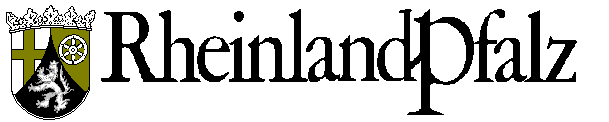 Dienstleistungszentrumländlicher Raum (DLR)WestpfalzVereinfachtesFlurbereinigungsverfahrenZweibrücken (Hornbach, Auerbach)Produkt-Nr. 21176Informationen zumAnhörungs- und Erläuterungstermin über die Ergebnisse der WertermittlungAllgemeinesFür die Bearbeitung der Abfindungswünsche ist es erforderlich, dass die persönlichen und flurstücksbezogenen Angaben stimmen. Mit der Ladung zum Anhörungs- und Erläuterungstermin über die Ergebnisse der Wertermittlung hat jeder Teilnehmer einen Auszug aus dem Nachweis des Alten Bestandes erhalten, in dem seine im Verfahren liegenden Flurstücke verzeichnet sind. Ihren Auszug sollten Sie auf Richtigkeit und Vollständigkeit überprüfen und uns eventuelle Änderungen mitteilen. Bringen Sie diesen Auszug bitte zu allen Verhandlungen mit.In der rechten oberen Ecke des Nachweises des Alten Bestandes ist die Ordnungsnummer aufgeführt, unter der Sie in unseren Akten geführt werden. Diese Ordnungsnummer sollten Sie in allen an uns gerichteten Schreiben neben dem Namen des    Bodenordnungsverfahrens angeben.Stand: März 2021NKZNutzungsartAbk.Flurbereinigungsverfahren Zweibrücken (Hornbach, Auerbach) Werteinheiten (WE) je Ar  in den WertermittlungsklassenFlurbereinigungsverfahren Zweibrücken (Hornbach, Auerbach) Werteinheiten (WE) je Ar  in den WertermittlungsklassenFlurbereinigungsverfahren Zweibrücken (Hornbach, Auerbach) Werteinheiten (WE) je Ar  in den WertermittlungsklassenFlurbereinigungsverfahren Zweibrücken (Hornbach, Auerbach) Werteinheiten (WE) je Ar  in den WertermittlungsklassenFlurbereinigungsverfahren Zweibrücken (Hornbach, Auerbach) Werteinheiten (WE) je Ar  in den WertermittlungsklassenFlurbereinigungsverfahren Zweibrücken (Hornbach, Auerbach) Werteinheiten (WE) je Ar  in den WertermittlungsklassenFlurbereinigungsverfahren Zweibrücken (Hornbach, Auerbach) Werteinheiten (WE) je Ar  in den Wertermittlungsklassen1234567891AckerlandA100933Grünland GR1009380604836244HutungHU205StreuSTR156MischwaldLNH407GehölzGH158LaubwaldLW409Gebäude-und  Freifläche  GF1010Gebäude-und oder  Freifläche Erholung  GFW1011FreizeitflächeFZF1012ParkGRÜ1013BauplatzGFU1015BundesstraßeB1016LandesstraßeL1017KreisstraßeWeg1018Straße  S1019WegWeg1020Fuß- und RadwegRadweg1021WasserflächeWA122UnlandU123Betriebsfläche-. LagerplatzBFLP124Verkehrsbegleit-flächeVKB1025ParkplatzPL1026DienstbarkeitswegDW10